Учёт принятых обязательств-WEBСписок сокращенийЭД – электронный документ.Краткое описаниеДля учёта обязательств по 44-ФЗ заключенных до 2023 года и отсутствующих в системе АЦК-госзаказ, в АЦК-Финансы формируется ЭД «Сведения об обязательствах и договоре БУ/АУ». Сведения об обязательствах содержат информацию об источнике возникновения обязательства, имеет график оплаты и расшифровку обязательства по аналитическим признакам.Учёт принятых обязательствЭД «Сведения об обязательствах и договоре БУ/АУ» доступен в пункте меню Обязательства→ Обязательства бюджетных/автономных учреждений→ Сведения об обязательствах и договоре БУ/АУ.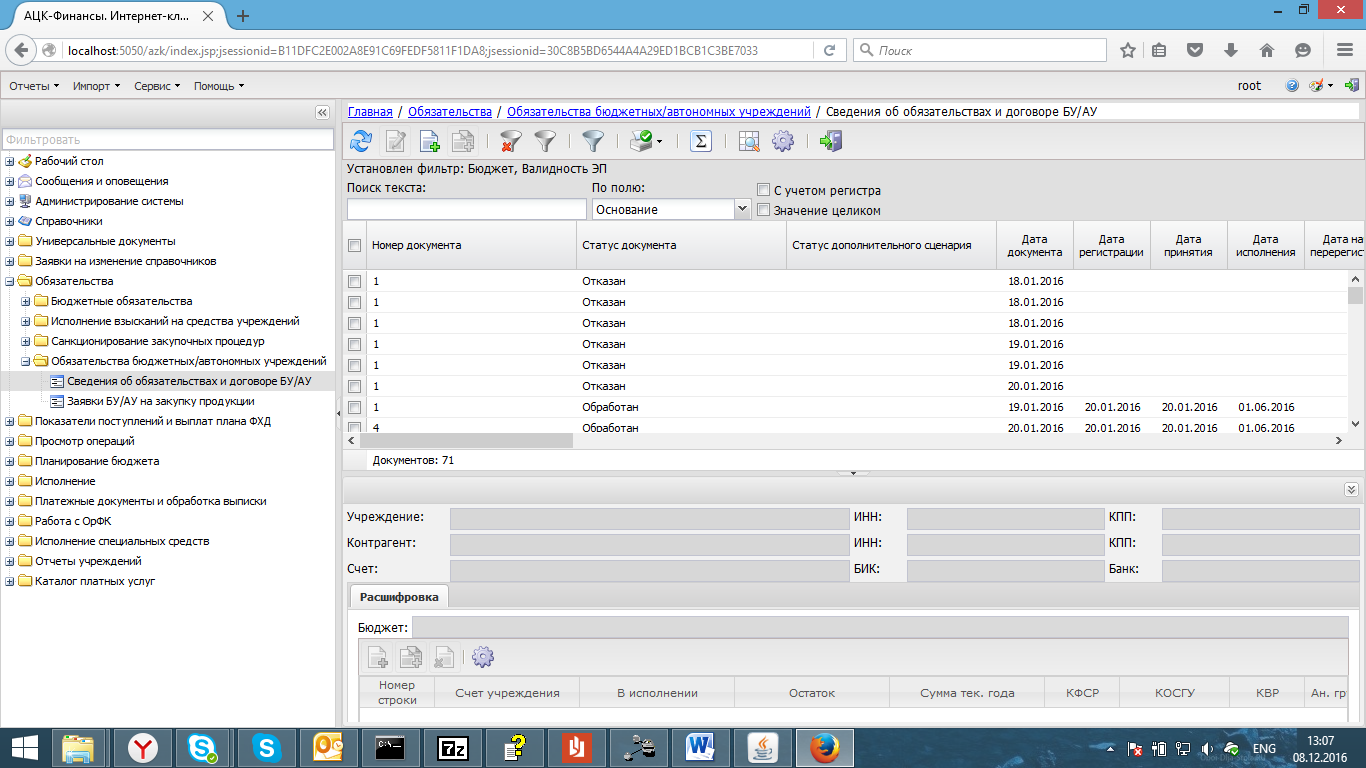 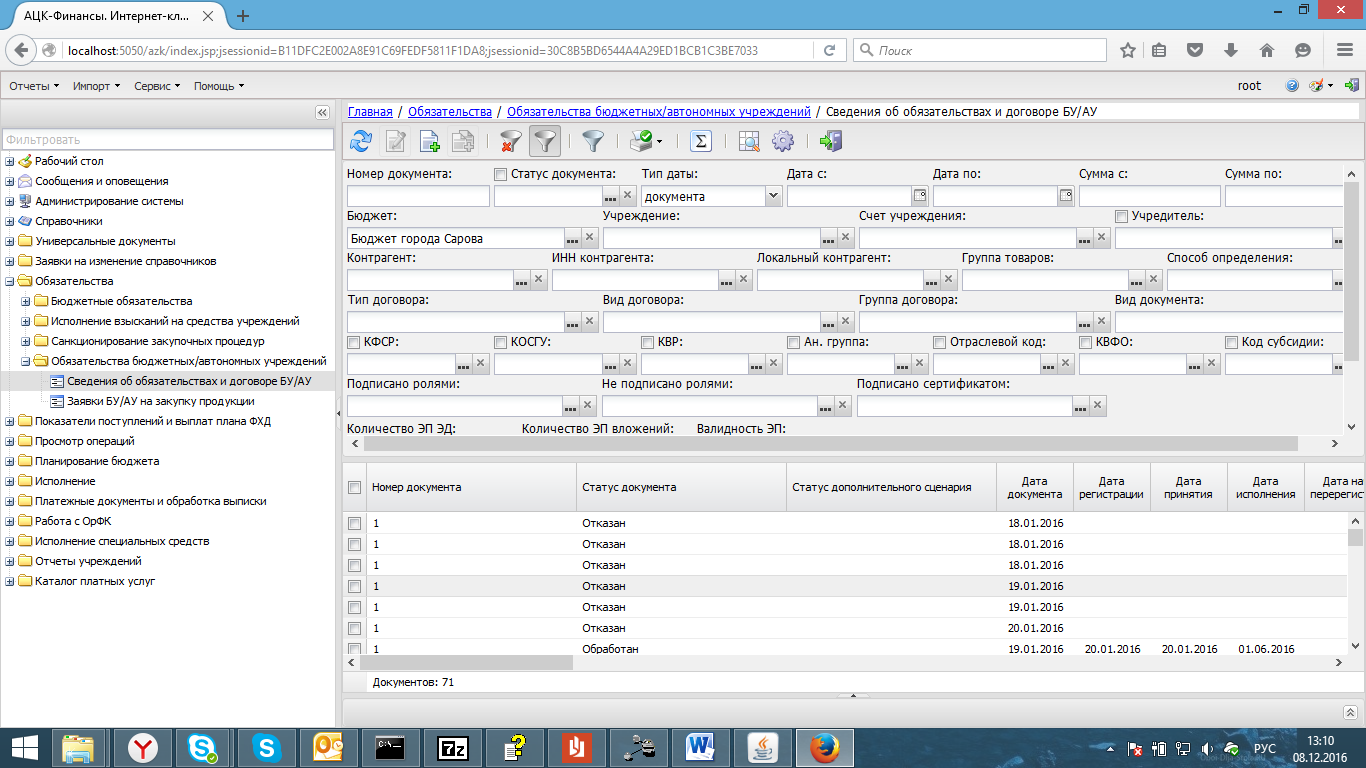 Для создания нового документа, на панели инструментов нажимаем на кнопку «Новый»<F9> . Заполнения полей зависит от ответственного лица, можно заполнить только обязательные поля, а можно все. Пример заполнения данного документа выглядит следующим образом:Заполняем кладку «Общая информация»: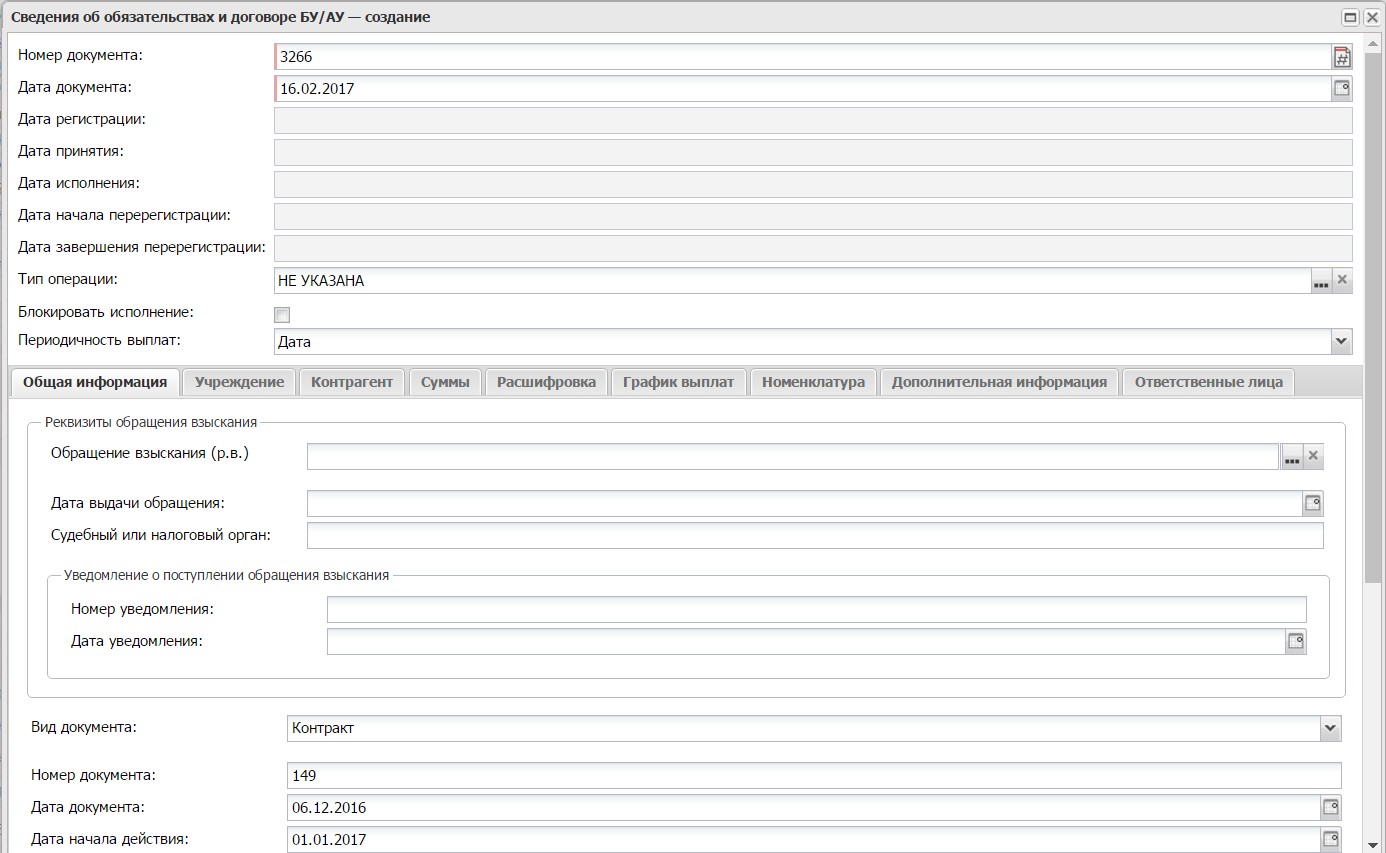 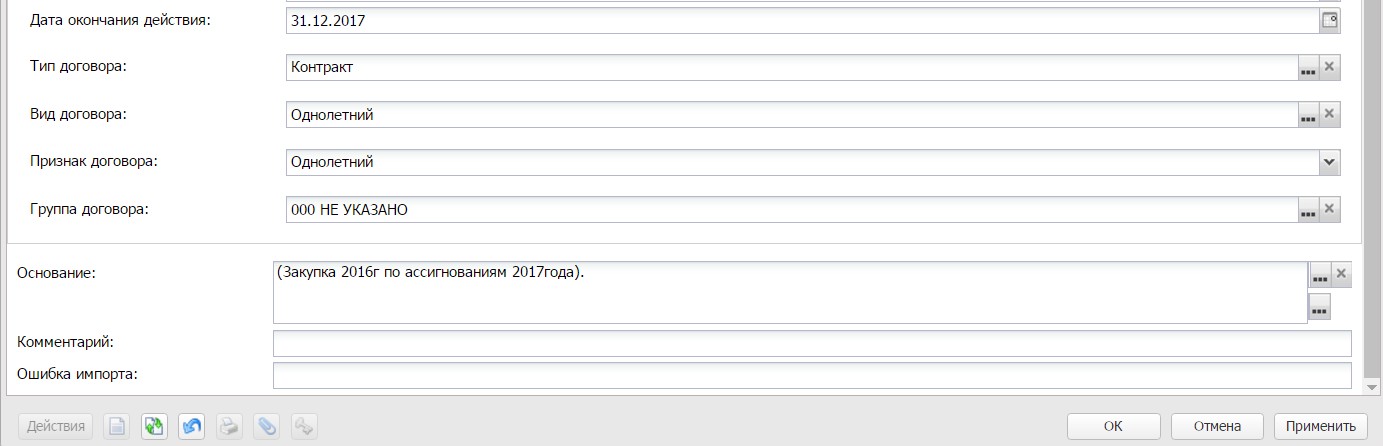 Проверяем заполнение закладки «Учреждение»: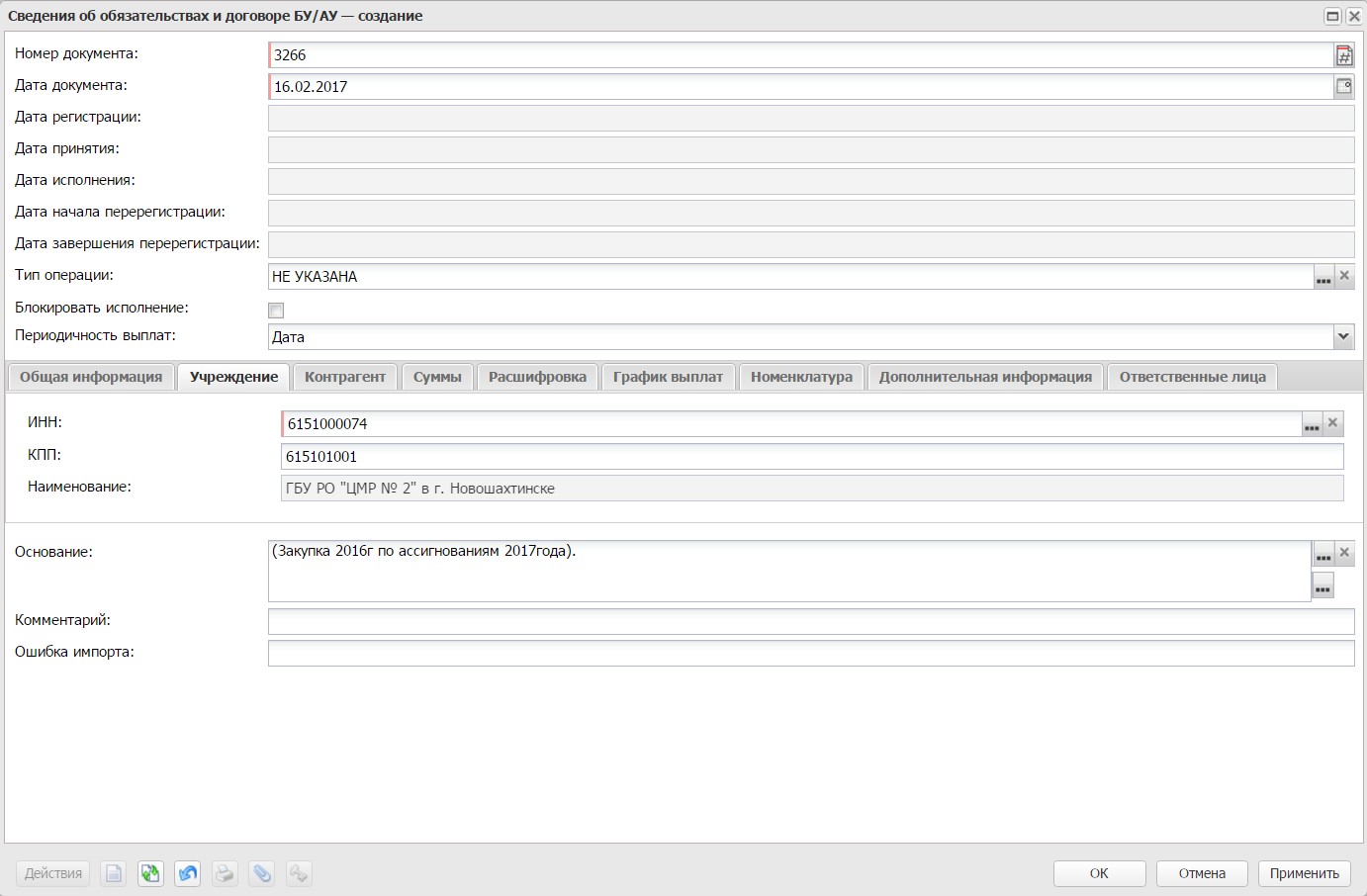 Данная закладка должна заполниться автоматически.Заполняем кладку «Контрагент»: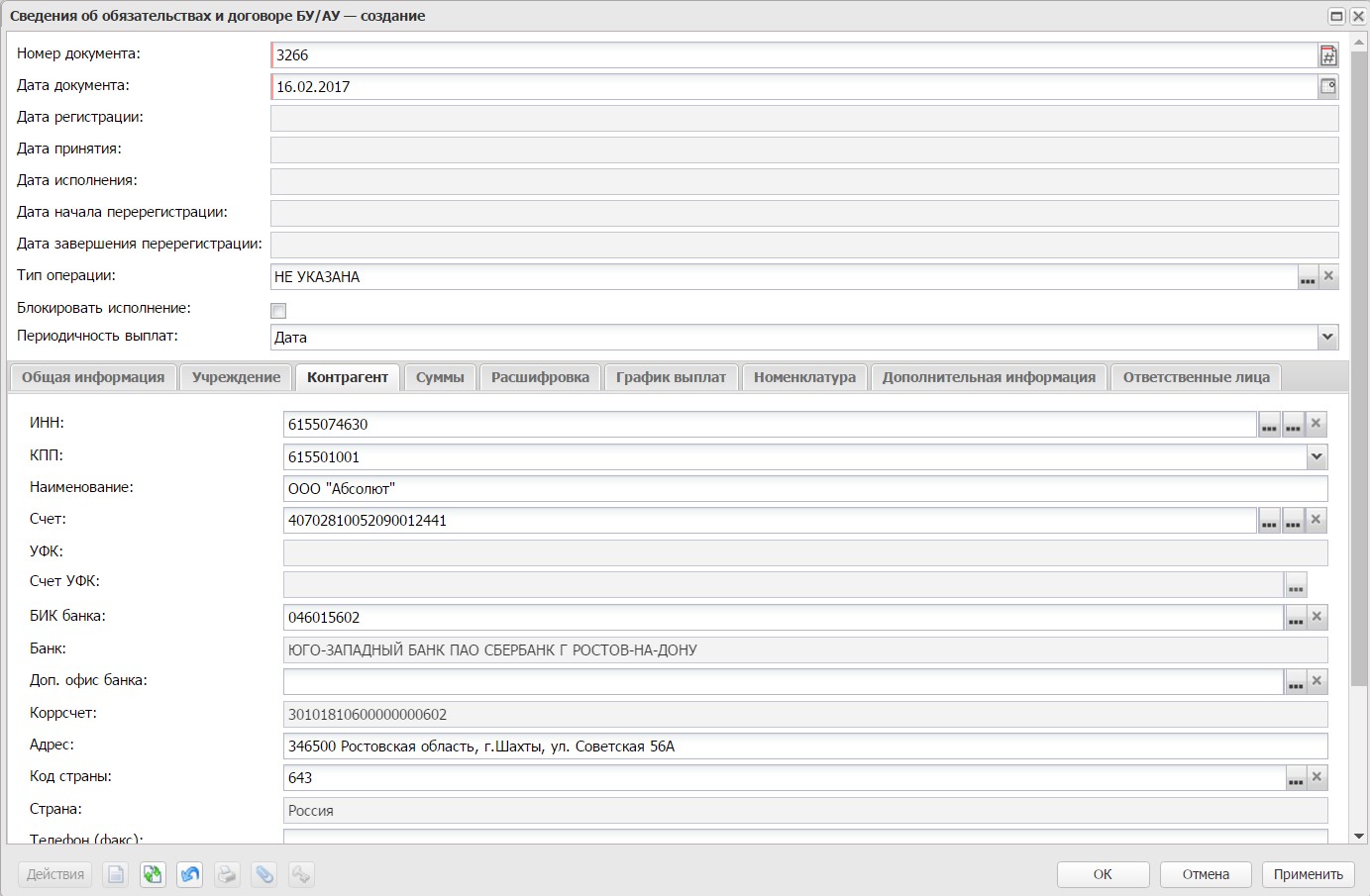 Выбор Контрагента осуществляется из справочников: Общий справочник организаций (глобальный справочник) и Локальный справочник организаций (в данный справочник вы заводите своих Контрагентов).Заполняем вкладку «Сумма»: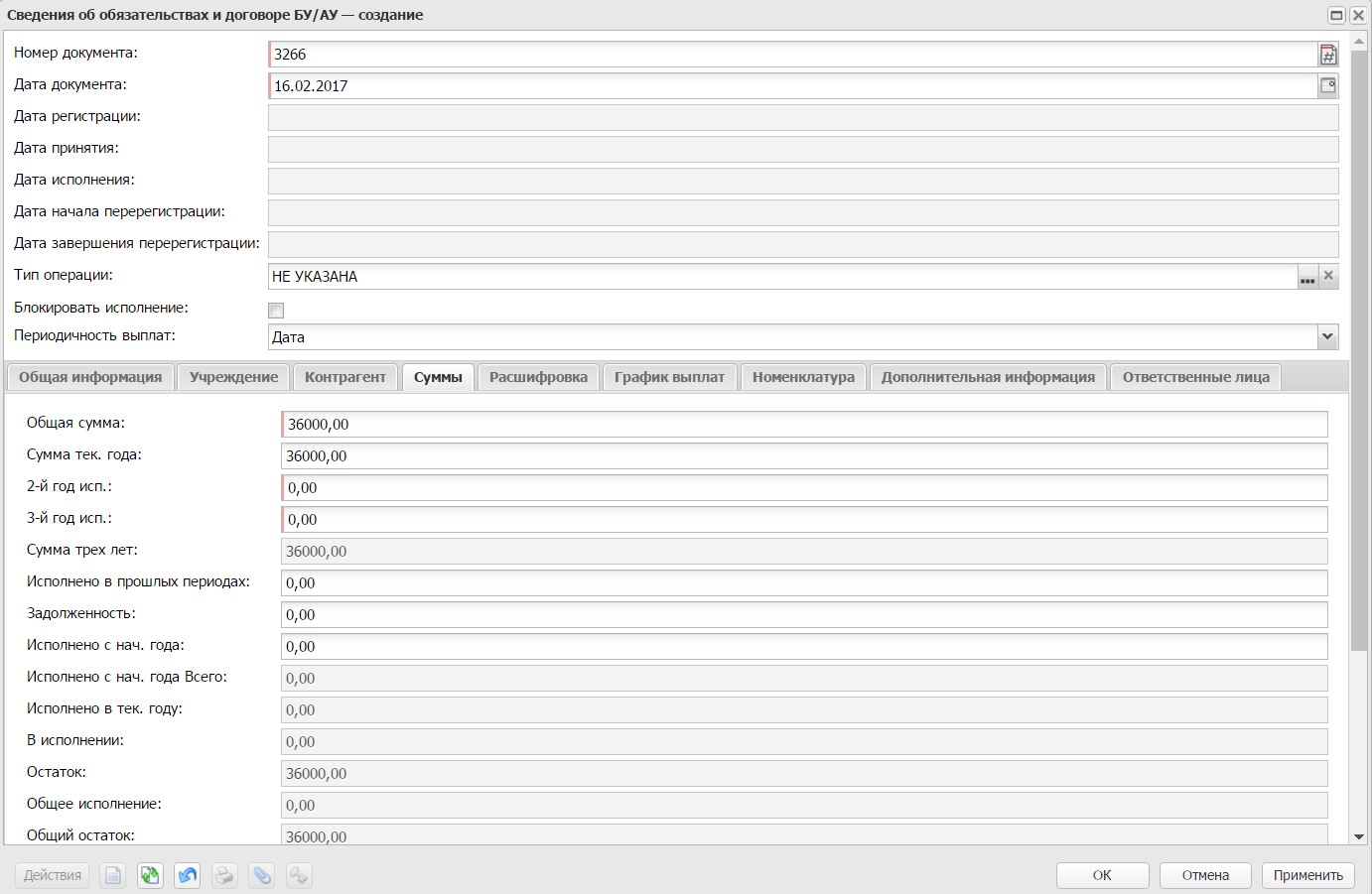 Для выплаты «кредиторской задолженности» необходимо заполнить следующие поля: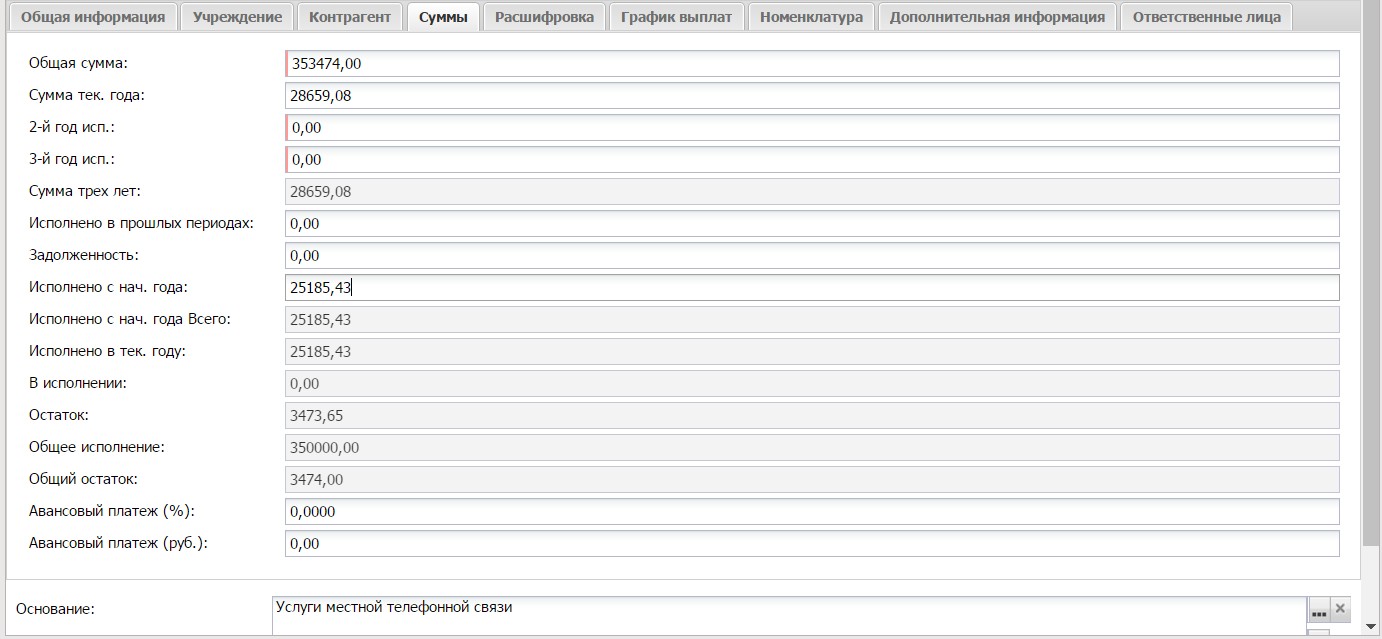 Заполняем вкладку «Расшифровка»: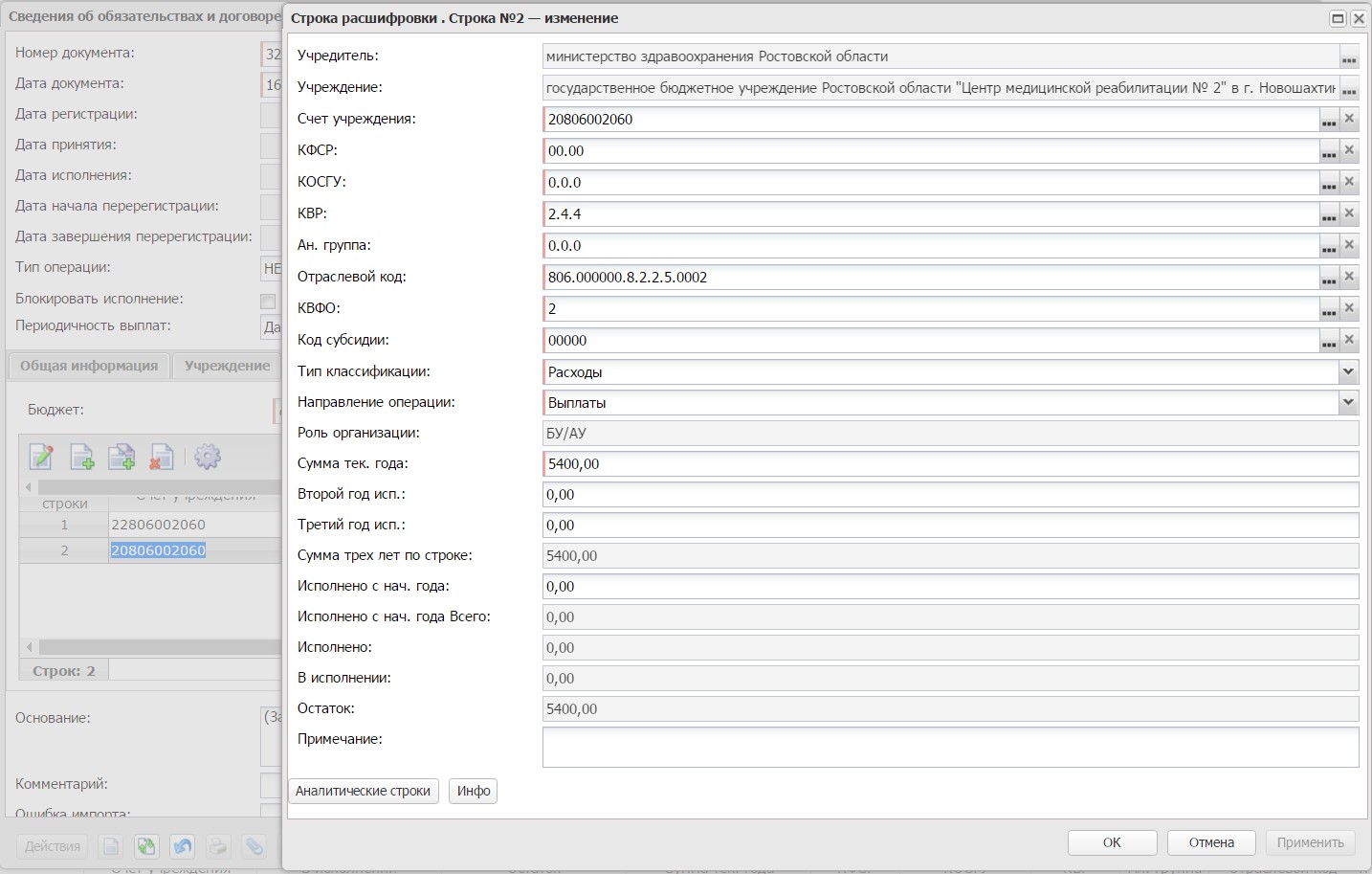 Строка расшифровки создается по кнопке «Новый», обязательство может содержать несколько строк, следующая строка создается по кнопке «Новый» после сохранения предыдущей.Вкладка «График оплаты» может формироваться вручную или автоматически системой при сохранении документа:Создание и заполнение вручную: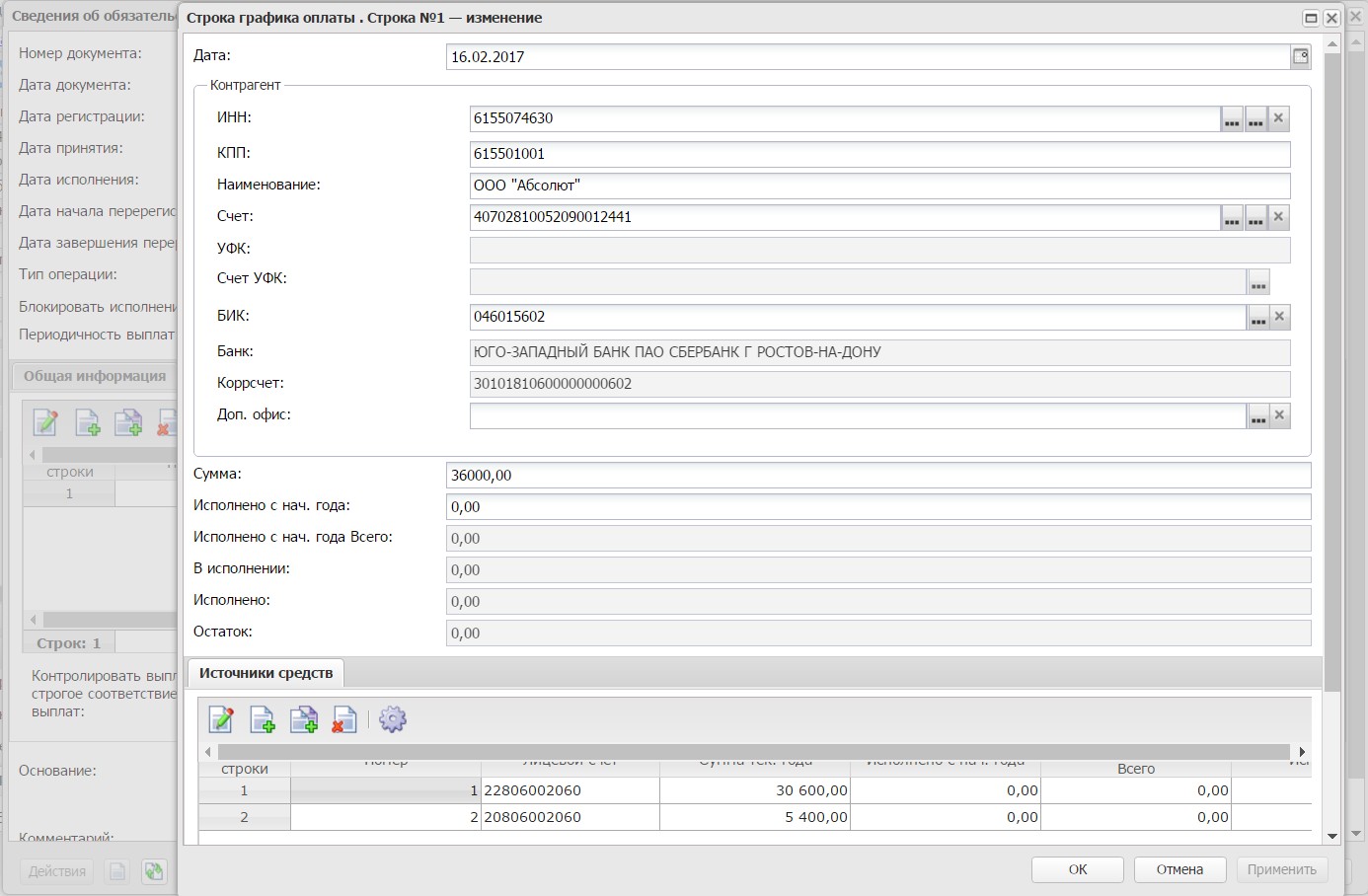 График оплаты формируется автоматически системой, при нажатии по кнопке применить, если график не заполнен: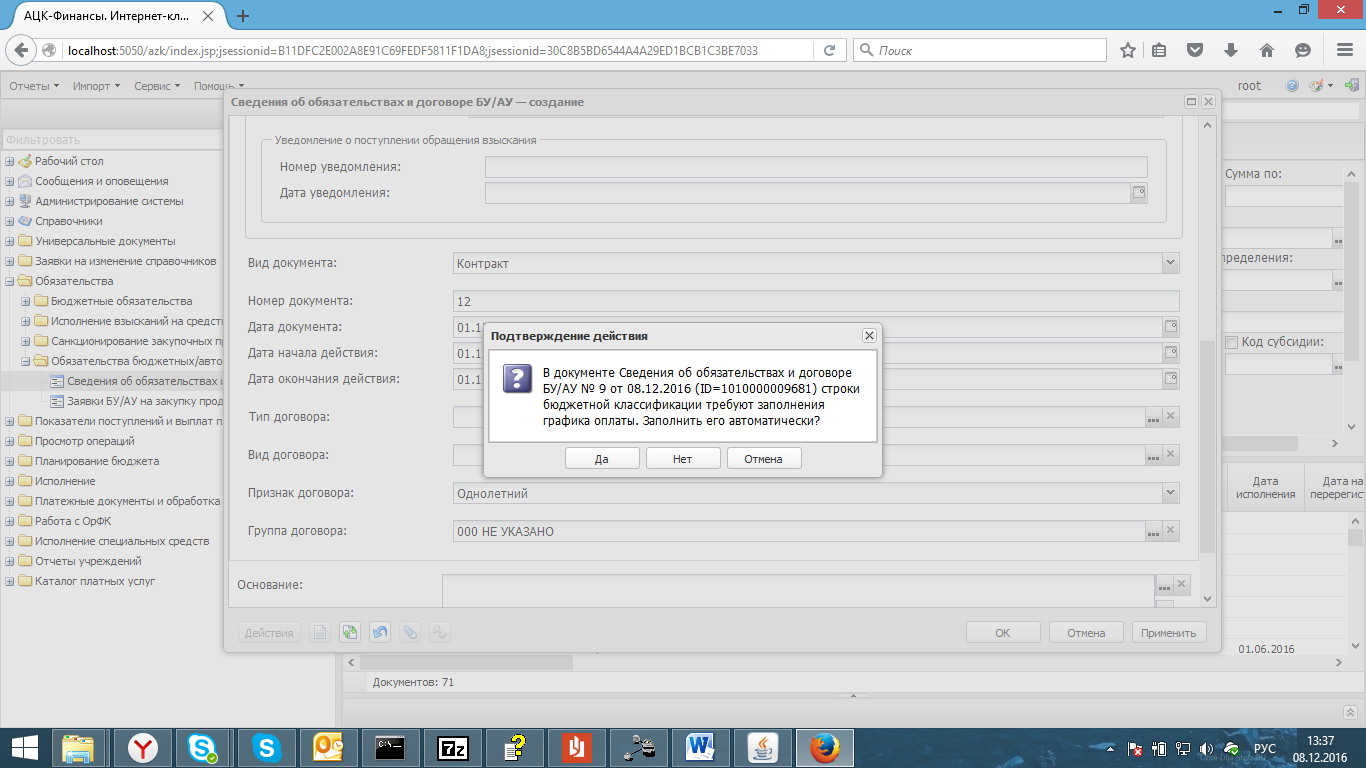 Обработка документа «Сведения об обязательствах и договоре БУ/АУ»	После заполнения полей в документе, необходимо сохранить документ (кнопка «Применить») и довести документ до статуса «Принят» (действия: Завершить подготовку, Передать в ФО) согласно схемы обработки.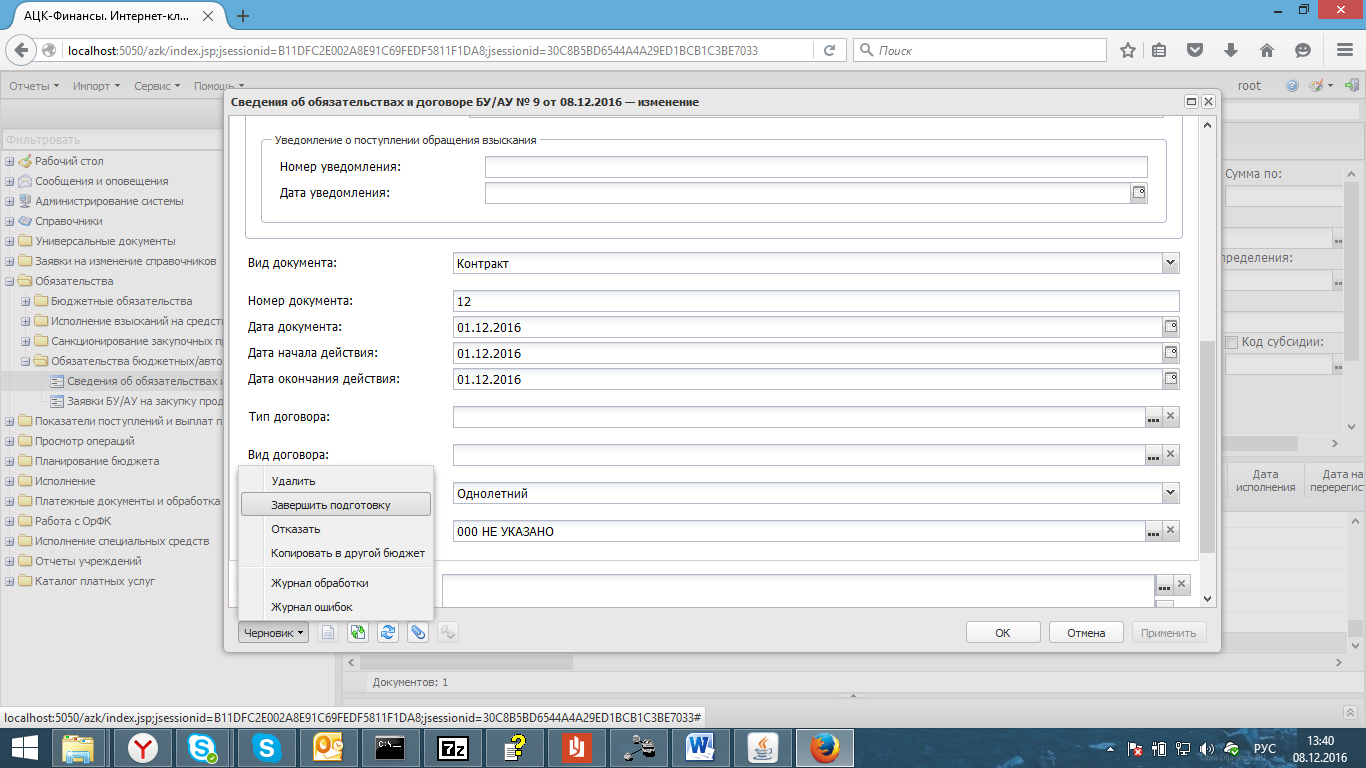 После это документ будет проверен и обработан до статуса «Зарегистрирован» сотрудниками КФЛО.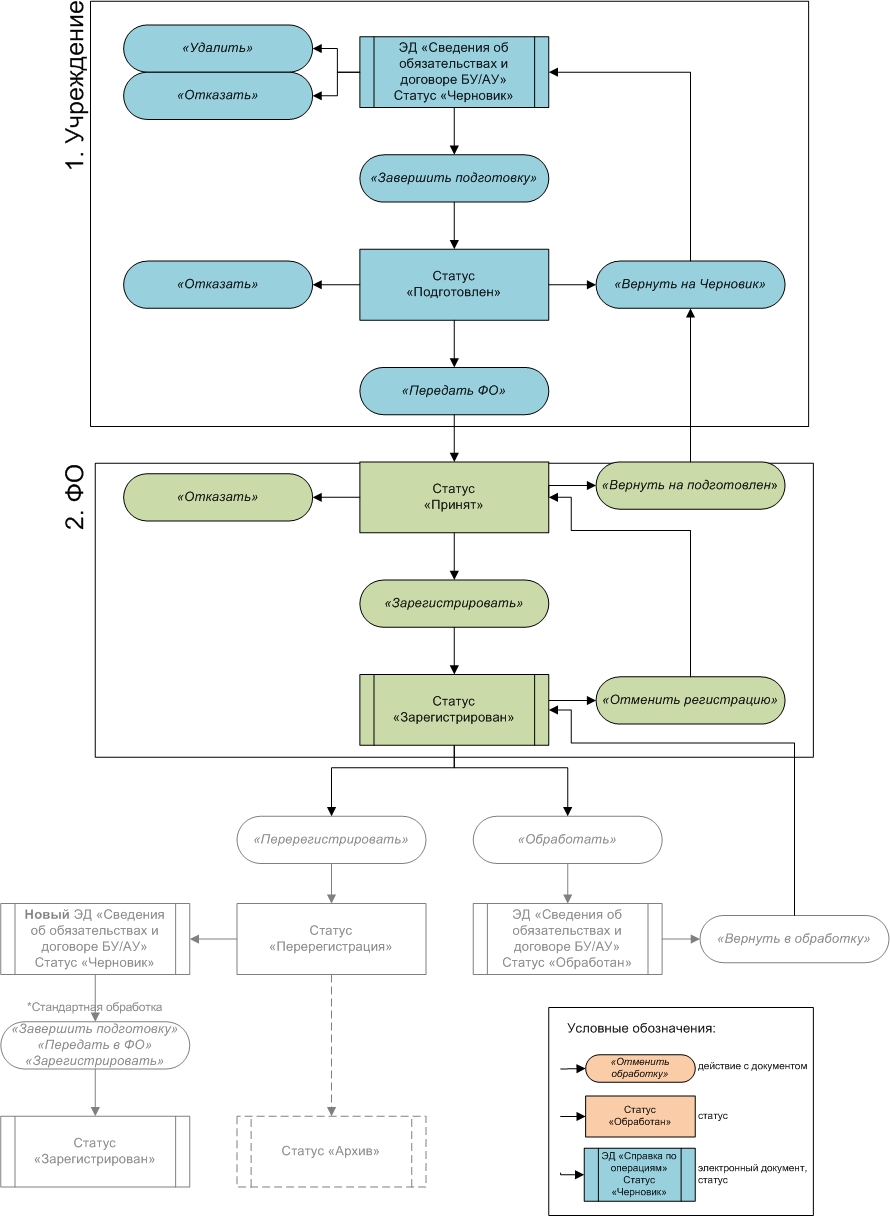 Для уточнения каких-либо реквизитов обязательства (смена контрагента, счетов и тд), уменьшение или увеличение суммы необходимо выполнить действие с документом – «Перерегистрация», после этого на основе имеющегося ЭД «Сведения об обязательстве» будет создан новый документ, который необходимо отредактировать и запустить в обработку в штатном порядке.С более подробной информацией можно ознакомиться в стандартной документации БАРМ.00002-41 34 54-3-ЛУ 3.9.2 Учет принятых обязательств, стр. 189.